AVISO DE REGATACAMPEONATO DE VELACOPA “BIERFEST KUNSTMANN” 2018 SÁBADO 03 de FEBRERO Organizador:CLUB DE YATES VALDIVIAGeneral Lagos 1445, Valdivia. Región de Los Ríos, Fono: 063-221.3028Contactos: Jorge Bravo, Gerente. Email: jorgebravo@cyv.clPamela Linco. Email: Escuelacyv@gmail.comSebastián GonzálezClases en Competición:- Clase Optimist- Clase Pirata en categorías Standard- Clase Laser en categorías 4.7 , Radial y Standard- Clase Monotipos: Fourteen, Lightning, Star, Sunfish, 470, Pirata Clásico y otrosLugar de Competencia y Track de Navegación:El campeonato considera que la zona de regatas se emplazará en el Sector Costanera del Río Valdivia, frente a ASENAV o frente al Terminal de Buses, dependiendo de las condiciones predominantes de Viento.La cancha será orientada según el eje del viento, y podría sufrir modificaciones las cuales serán informadas debidamente a los competidores por el Juez de Regata. Se considera un track barlovento – sotavento de 4 o 6 piernas, con partida en sotavento o partida en mitad de cancha, a criterio del Juez de Regata. El uso de separador en barlovento y/o puerta de sotavento se evaluará en función a la cantidad de participantes. Las boyas serán viradas por babor, salvo en la línea de llegada y la marca auxiliar en caso de utilizar “puerta de sotavento”, en donde se dejarán por estribor. Todas las Clases en competencia largarán en forma conjunta, salvo la categoría Optimist que contará con su propio track de navegación, de igual cantidad de piernas.Días de competiciónEl campeonato se realizará el sábado 03 de febrero del 2018 y tendrá como sede la Marina Valdivia del Club de Yates Valdivia.Reunión de Timoneles:Se realizará una reunión de timoneles a las 11.00 hrs, en el Quincho del CYV, la cual estará presidida por el Oficial de Regatas, quién podrá modificar el horario y lugar en caso que la competencia lo amerite. Cualquier cambio será publicado en el Tablero Oficial de Avisos del Campeonato. Se realizará una breve charla de reglamento luego de cada reunión de timoneles, a modo de refrescar las reglas básicas y comentar las situaciones más típicas de un encuentro deportivo de esta naturaleza.Horarios de Regata:El programa de regata será el siguiente:Sábado 03 febrero:10.59 hrs. Cierre inscripciones en administración CYV11.00 hrs. Reunión de timoneles12.30 hrs. Inicio remolques hacia lugar de competencia14.00 hrs. Desfile de embarcaciones en competencia frente a costanera15.00 hrs. Señal atención primera regata (se exigirá puntualidad)Segunda, tercera, cuarta y quinta prueba a continuación17.30 hrs Hora límite para largar última prueba del díaInicio de remolques de retorno, al término de la regata19.00 hrs Recepción de competidores en Casino CYV20.00 hrs PremiaciónConsideraciones especiales:- El Oficial de Regata podrá aplazar el inicio de la primera regata hasta las 17.30 hrs.- Con 4 o más pruebas corridas, se realizará 1 descarte. Con 3, 2 o 1, no habrá descarte.- La seguridad, navegabilidad y alimentación durante las regatas será de expresa responsabilidad de los competidores. El uso de chaleco salvavidas es obligatorio durante todas las regatas.Reglamento y publicidad:La regata estará regida por el Reglamento de Regatas de Vela “World Sailing” (2017/2020) las prescripciones de la Autoridad Nacional, las reglas de las Clases participantes, este Aviso de Regata, las Instrucciones de Regatas de este evento y sus eventuales modificaciones.El evento será de categoría “C”, de acuerdo a la regulación 20 de la ISAF.Señalización y Sistema de PartidasSe utilizará el “Sistema de Señales de Partida” del Reglamento de Vela “World Sailing” (2017/2020). Cada bandera se izará acompañada de una señal sonora. Las banderas serán izadas en el mástil principal de la lancha del Comité de Regatas, conforme a la siguiente secuencia: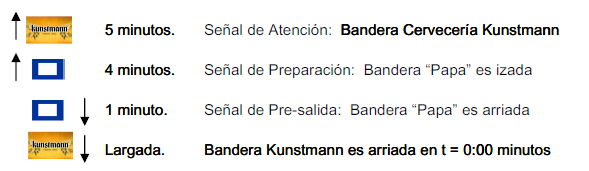 En caso de existan más de 3 barcos adelantados por partida, se aplicará de inmediato la regla de la bandera negra, la cual reemplazará la bandera “Papa”. Con bandera negra izada, cualquier bote adelantado quedará inmediatamente descalificado.Estadía y Botadura de EmbarcacionesHabrá facilidades para la estadía, botadura, y varado de embarcaciones en la Marina del Club de Yates Valdivia, a modo de facilitar e incentivar la participación de competidores de otras ciudades. Mayor información, contactar al Sr. Jorge Bravo, Gerente del CYV.Inscripciones:Las inscripciones podrán realizarse a contar del día viernes 12 de enero hasta el sábado 03 de febrero a las 10.59 hrs en las oficinas administrativas del Club de Yates Valdivia (CYV), con la Srta Pamela Linco.Valor Inscripción Pirata, Laser, Monotipos: 	$ 6.000 por participanteValor Inscripción Optimist	: 		$ 3.000 por participanteLa inscripción dará derecho a participar del campeonato deportivo, a la recepción en tierra regata post-regata en el Quincho CYV y premiación respectiva.Auspicio en las embarcacionesSerá necesario que las embarcaciones participantes acepten la instalación de logos adhesivos en sus cascos, en conformidad con el principal y único auspiciador de este campeonato: Cervecería Kunstmann.Cada embarcación de la Clase Pirata, deberá izar en su mástil una bandera de Cervecería Kunstmann, mientras sea remolcado a la cancha de competición. Las banderas deberán permanecer a bordo de cada bote durante la regata, de manera de ser izadas nuevamente, para las líneas de remolque de regreso a la poza de la Marina.Invitamos a todos los competidores y sus familiaresa unirse a todas las actividades que el Bierfest Kunstmanntiene para ustedes:http://bierfestkunstmann.cl/programa/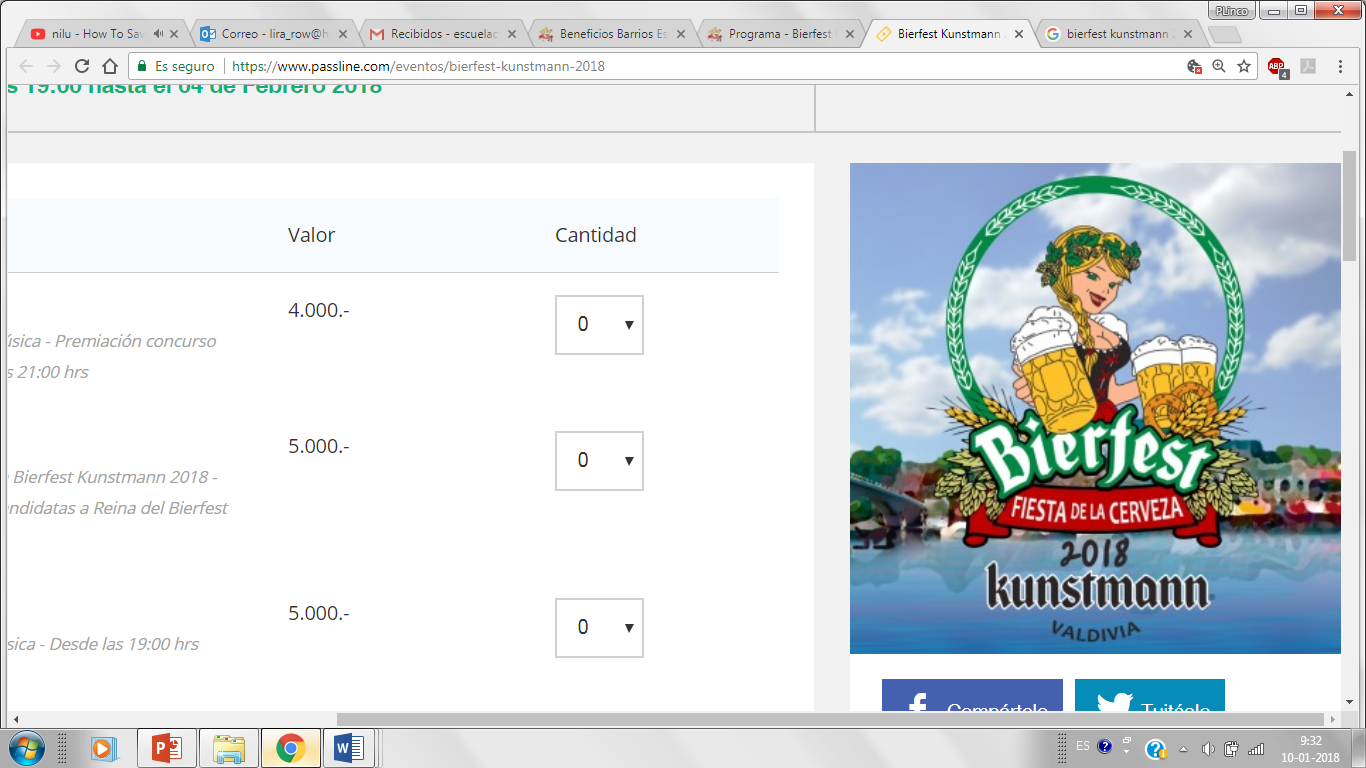 